Joke 4What do you call a wobbly helicopter?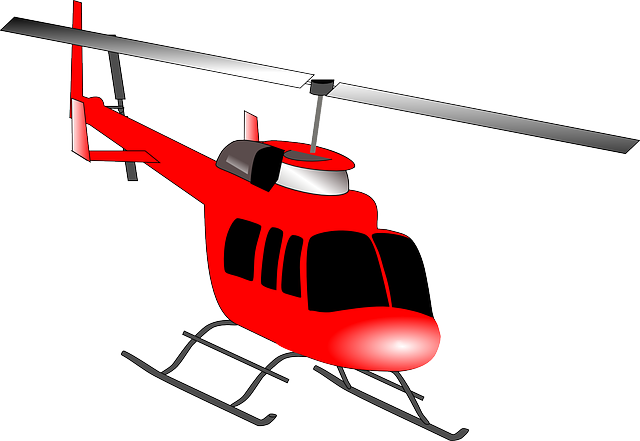  A Jelly-copter!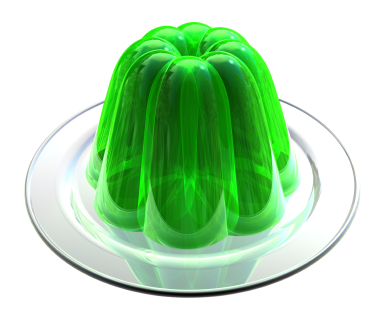 